ПРАВИТЕЛЬСТВО РЕСПУБЛИКИ ХАКАСИЯПОСТАНОВЛЕНИЕот 19 мая 2017 г. N 242ОБ УТВЕРЖДЕНИИ ПОРЯДКА ОПРЕДЕЛЕНИЯ ОБЪЕМАИ ПРЕДОСТАВЛЕНИЯ СУБСИДИИ ИЗ РЕСПУБЛИКАНСКОГО БЮДЖЕТАРЕСПУБЛИКИ ХАКАСИЯ НЕКОММЕРЧЕСКИМ ОРГАНИЗАЦИЯМ,НЕ ЯВЛЯЮЩИМСЯ ГОСУДАРСТВЕННЫМИ (МУНИЦИПАЛЬНЫМИ)УЧРЕЖДЕНИЯМИ, ОКАЗЫВАЮЩИМ СОЦИАЛЬНЫЕ УСЛУГИ В ФОРМЕСОЦИАЛЬНОГО ОБСЛУЖИВАНИЯ НА ДОМУВ соответствии со статьей 78.1 Бюджетного кодекса Российской Федерации, частью 8 статьи 30 Федерального закона от 28.12.2013 N 442-ФЗ "Об основах социального обслуживания граждан в Российской Федерации" Правительство Республики Хакасия постановляет:1. Утвердить прилагаемый Порядок определения объема и предоставления субсидии из республиканского бюджета Республики Хакасия некоммерческим организациям, не являющимся государственными (муниципальными) учреждениями, оказывающим социальные услуги в форме социального обслуживания на дому.2. Определить Министерство труда и социальной защиты Республики Хакасия уполномоченным органом по определению объема и предоставлению субсидии из республиканского бюджета Республики Хакасия некоммерческим организациям, не являющимся государственными (муниципальными) учреждениями, оказывающим социальные услуги в форме социального обслуживания на дому.(в ред. Постановления Правительства Республики Хакасия от 10.12.2021 N 640)3. Установить, что настоящее постановление вступает в силу с даты вступления в силу закона Республики Хакасия о внесении изменений в Закон Республики Хакасия от 23.12.2016 N 114-ЗРХ "О республиканском бюджете Республики Хакасия на 2017 год и на плановый период 2018 и 2019 годов", предусматривающих предоставление из республиканского бюджета Республики Хакасия субсидий некоммерческим организациям, оказывающим социальные услуги в форме социального обслуживания на дому.Глава Республики Хакасия -Председатель ПравительстваРеспублики ХакасияВ.ЗИМИНПриложениеУтвержденпостановлениемПравительства Республики Хакасия"Об утверждении Порядка определенияобъема и предоставления субсидиииз республиканского бюджетаРеспублики Хакасия некоммерческиморганизациям, не являющимсягосударственными (муниципальными)учреждениями, оказывающимсоциальные услуги в формесоциального обслуживания на дому"ПОРЯДОКОПРЕДЕЛЕНИЯ ОБЪЕМА И ПРЕДОСТАВЛЕНИЯ СУБСИДИИИЗ РЕСПУБЛИКАНСКОГО БЮДЖЕТА РЕСПУБЛИКИ ХАКАСИЯНЕКОММЕРЧЕСКИМ ОРГАНИЗАЦИЯМ, НЕ ЯВЛЯЮЩИМСЯГОСУДАРСТВЕННЫМИ (МУНИЦИПАЛЬНЫМИ) УЧРЕЖДЕНИЯМИ,ОКАЗЫВАЮЩИМ СОЦИАЛЬНЫЕ УСЛУГИ В ФОРМЕ СОЦИАЛЬНОГООБСЛУЖИВАНИЯ НА ДОМУ1. Общие положения о предоставлении субсидии1.1. Настоящий Порядок устанавливает цели, условия и порядок предоставления субсидий из республиканского бюджета Республики Хакасия (далее - республиканский бюджет) некоммерческим организациям, не являющимся государственными (муниципальными) учреждениями, оказывающим социальные услуги в форме социального обслуживания на дому (далее - субсидия), критерии отбора таких организаций, имеющих право на получение субсидии, а также контроль за использованием предоставленной субсидии и порядок ее возврата.1.2. Понятия, используемые для целей настоящего Порядка, употребляются в значениях, определенных Федеральным законом от 28.12.2013 N 442-ФЗ "Об основах социального обслуживания граждан в Российской Федерации" (с последующими изменениями), Законом Республики Хакасия от 07.11.2014 N 94-ЗРХ "О социальном обслуживании граждан в Республике Хакасия" (с последующими изменениями).1.3. Субсидия предоставляется некоммерческим организациям в целях финансового обеспечения затрат на предоставление социальных услуг в форме социального обслуживания на дому гражданам, проживающим на территории Республики Хакасия (далее - социальные услуги на дому), в рамках реализации государственной программы Республики Хакасия "Социальная поддержка граждан", утвержденной постановлением Правительства Республики Хакасия от 13.11.2013 N 620.Категории получателей субсидии, имеющих право на получение субсидии, - некоммерческие организации, включенные в реестр поставщиков социальных услуг в форме социального обслуживания на дому и осуществляющие деятельность на территории Республики Хакасия (далее - организации).1.4. Министерство труда и социальной защиты Республики Хакасия осуществляет функции главного распорядителя средств республиканского бюджета, до которого в соответствии с бюджетным законодательством Российской Федерации как получателя бюджетных средств доведены в установленном порядке лимиты бюджетных обязательств на предоставление субсидий на соответствующий финансовый год (соответствующий финансовый год и плановый период) на цели предоставления субсидии, указанные в пункте 1.3 настоящего Порядка (далее - Минтруд Хакасии, главный распорядитель).1.5. Средства субсидии могут быть направлены на финансовое обеспечение затрат организации по следующим направлениям расходов, связанным с достижением целей, указанных в пункте 1.3 настоящего Порядка:1) оплата труда социальных работников, сиделок (помощников по уходу), специалистов по социальной работе, предоставляющих социальные услуги на дому, с учетом предусмотренных трудовым законодательством Российской Федерации и локальными актами получателя субсидии начислений на оплату труда;2) оплата труда управленческого персонала (директора, заведующих отделениями социального обслуживания), бухгалтера с учетом предусмотренных трудовым законодательством Российской Федерации и локальными актами получателя субсидии начислений на оплату труда;3) оплата услуг связи, в том числе работникам, предоставляющим социальные услуги на дому;4) оплата транспортных расходов работникам, предоставляющим социальные услуги на дому;5) оплата прохождения медицинского осмотра социальных работников, сиделок (помощников по уходу), специалистов по социальной работе, предоставляющих социальные услуги на дому;6) оплата обучения социальных работников, сиделок (помощников по уходу), специалистов по социальной работе, предоставляющих социальные услуги на дому;7) приобретение специальной одежды, обуви для социальных работников, сиделок (помощников по уходу), специалистов по социальной работе, предоставляющих социальные услуги на дому;8) приобретение канцелярских товаров, дидактических материалов;9) приобретение средств индивидуальной защиты, дезинфицирующих средств;10) приобретение и обслуживание офисной техники, программного обеспечения;11) оплата арендной платы, коммунальных услуг в отношении помещений, занимаемых организацией для обеспечения предоставления социальных услуг на дому;12) оплата налогов и сборов, государственных пошлин, почтовых расходов, банковского обслуживания.(п. 1.5 в ред. Постановления Правительства Республики Хакасия от 26.10.2022 N 641)1.6. Социальные услуги, оказываемые за счет средств субсидии, должны соответствовать стандарту социальных услуг, предоставляемых поставщиками социальных услуг на дому, установленному приказом Минтруда Хакасии, индивидуальным программам предоставления социальных услуг и договорам на их оказание.1.7. Получатели субсидий определяются по результатам отбора в форме запроса предложений, проводимого Минтрудом Хакасии.1.8. К участию в отборе допускаются организации, соответствующие следующим критериям отбора:1) государственная регистрация организации в качестве юридического лица и осуществление на территории Республики Хакасия в соответствии со своими учредительными документами видов деятельности, предусмотренных пунктом 1 статьи 31.1 Федерального закона от 12.01.1996 N 7-ФЗ "О некоммерческих организациях";2) организация включена в реестр поставщиков социальных услуг на территории Республики Хакасия в соответствии со статьей 25 Федерального закона от 28.12.2013 N 442-ФЗ "Об основах социального обслуживания граждан в Российской Федерации" и не участвует в выполнении государственного задания (заказа) на предоставление социальных услуг;3) наличие в штате организации кадров, квалификация которых соответствует профессиональному стандарту "Социальный работник", утвержденному приказом Министерства труда и социальной защиты Российской Федерации от 18.06.2020 N 354н;4) наличие в штате организации руководителя, квалификация которого соответствует профессиональному стандарту "Руководитель организации социального обслуживания", утвержденному приказом Министерства труда и социальной защиты Российской Федерации от 18.06.2020 N 353н;5) организация не участвует в выполнении государственного задания (заказа) на предоставление социальных услуг, аналогичных услугам, в целях финансового обеспечения затрат на предоставление которых организациям предоставляется субсидия в соответствии с настоящим Порядком;6) наличие в штате организации кадров, квалификация которых соответствует профессиональному стандарту "Сиделка (помощник по уходу)", утвержденному приказом Министерства труда и социальной защиты Российской Федерации от 30.07.2018 N 507н;(пп. 6 введен Постановлением Правительства Республики Хакасия от 26.10.2022 N 641)7) в организациях, численность получателей социальных услуг которых составляет менее 500 человек, предельный уровень соотношения средней заработной платы директора и средней заработной платы социального работника некоммерческой организации не превышает двукратного размера; в организациях, численность получателей социальных услуг которых составляет 500 и более человек, - 2,5-кратного размера;(пп. 7 введен Постановлением Правительства Республики Хакасия от 26.10.2022 N 641)8) ежемесячный размер заработной платы бухгалтера равен минимальному размеру оплаты труда в Российской Федерации, установленному Федеральным законом от 19.06.2000 N 82-ФЗ "О минимальном размере оплаты труда".(пп. 8 введен Постановлением Правительства Республики Хакасия от 26.10.2022 N 641)1.9. Субсидия носит целевой характер и не может быть использована на другие цели, за исключением целей, установленных пунктом 1.3 настоящего Порядка.1.10. Сведения о субсидии размещаются на едином портале бюджетной системы Российской Федерации в информационно-телекоммуникационной сети "Интернет" (далее - единый портал) (в разделе "Бюджет") не позднее 15-го рабочего дня, следующего за днем принятия закона о республиканском бюджете Республики Хакасия (закона о внесении изменений в закон о республиканском бюджете Республики Хакасия).(п. 1.10 в ред. Постановления Правительства Республики Хакасия от 26.10.2022 N 641)1.11. Субсидия предоставляется на основании соглашения в соответствии с типовой формой, утвержденной приказом Министерства финансов Республики Хакасия от 22.04.2021 N 89-од "Об утверждении Типовой формы соглашения о предоставлении из республиканского бюджета Республики Хакасия субсидий некоммерческим организациям, не являющимся государственными (муниципальными) учреждениями" (далее - Соглашение).(в ред. Постановления Правительства Республики Хакасия от 26.10.2022 N 641)Соглашение заключается по результатам отбора получателей субсидий.2. Порядок проведения отбора получателей субсидий2.1. Минтруд Хакасии не менее чем за 15 дней до начала приема предложений на участие в отборе размещает на едином портале, Официальном портале объявление о проведении отбора.2.2. В объявлении о проведении отбора указываются:1) способ проведения отбора, сроки проведения отбора, дата начала подачи или окончания приема предложений, которая не может быть ранее 5-го календарного дня, следующего за днем размещения объявления о проведении отбора, а также информация об этапах проведения отбора с указанием сроков проведения;(в ред. Постановления Правительства Республики Хакасия от 26.10.2022 N 641)2) наименование, место нахождения, почтовый адрес, адрес электронной почты Минтруда Хакасии;3) цели предоставления субсидии, результаты предоставления субсидии;4) доменное имя и (или) сетевой адрес и (или) указатели страниц сайта в информационно-телекоммуникационной сети "Интернет", на котором обеспечивается проведение отбора;5) требования к участникам отбора и перечень документов, представляемых участниками отбора для подтверждения их соответствия указанным требованиям;6) порядок подачи предложений участниками отбора и требования, предъявляемые к форме и содержанию предложений, подаваемых участниками отбора;7) порядок отзыва предложений участников отбора, порядок возврата предложений участников отбора, определяющий основания для возврата предложений участников отбора, порядок внесения изменений в предложения участников отбора;8) правила рассмотрения и оценки предложений участников отбора;9) порядок предоставления участникам отбора разъяснений положений объявления о проведении отбора, даты начала и окончания срока такого предоставления;10) срок, в течение которого победитель (победители) отбора должен подписать Соглашение;11) условия признания победителя (победителей) отбора уклонившимся от заключения Соглашения;12) дата размещения результатов отбора на едином портале, Официальном портале, которая не может быть позднее 14 календарного дня, следующего за днем определения победителя отбора.2.3. Требования к участникам отбора, которым должен соответствовать участник отбора на первое число месяца, предшествующего месяцу, в котором планируется проведение отбора:а) у организации должна отсутствовать неисполненная обязанность по уплате налогов, сборов, страховых взносов, пеней, штрафов, процентов, подлежащих уплате в соответствии с законодательством Российской Федерации о налогах и сборах;б) организация не должна иметь просроченной задолженности по возврату в республиканский бюджет Республики Хакасия субсидий, грантов, бюджетных инвестиций, предоставленных в том числе в соответствии с иными правовыми актами, и иной просроченной (неурегулированной) задолженности по денежным обязательствам перед Республикой Хакасия (за исключением субсидий, предоставляемых государственным (муниципальным) учреждениям, субсидий в целях возмещения недополученных доходов, субсидий в целях финансового обеспечения или возмещения затрат, связанных с поставкой товаров (выполнением работ, оказанием услуг) получателями субсидий физическим лицам);в) организация не должна находиться в процессе реорганизации (за исключением реорганизации в форме присоединения к юридическому лицу, являющемуся участником отбора, другого юридического лица), ликвидации, в отношении нее не введена процедура банкротства, деятельность организации не приостановлена в порядке, предусмотренном законодательством Российской Федерации;г) организация не должна являться иностранным юридическим лицом, а также российским юридическим лицом, в уставном (складочном) капитале которого доля участия иностранных юридических лиц, местом регистрации которых является государство или территория, включенные в утверждаемый Министерством финансов Российской Федерации перечень государств и территорий, предоставляющих льготный налоговый режим налогообложения и (или) не предусматривающих раскрытия и предоставления информации при проведении финансовых операций (офшорные зоны), в совокупности превышает 50 процентов;д) в реестре дисквалифицированных лиц должны отсутствовать сведения о дисквалифицированных руководителе, членах коллегиального исполнительного органа, лице, исполняющем функции единоличного исполнительного органа, или главном бухгалтере организации;е) организация не является получателем средств республиканского бюджета на основании иных нормативных правовых актов на цели, указанные в пункте 1.3 настоящего Порядка;ж) наличие в штате организации кадров, квалификация которых соответствует профессиональным стандартам, утвержденным приказами Министерства труда и социальной защиты Российской Федерации от 30.07.2018 N 507н, от 18.06.2020 N 354н;(пп. "ж" в ред. Постановления Правительства Республики Хакасия от 26.10.2022 N 641)з) наличие в штате организации руководителя, квалификация которого соответствует профессиональному стандарту "Руководитель организации социального обслуживания", утвержденному приказом Министерства труда и социальной защиты Российской Федерации от 18.06.2020 N 353н;и) организация не должна находиться в перечне организаций и физических лиц, в отношении которых имеются сведения об их причастности к экстремистской деятельности или терроризму, либо в перечне организаций и физических лиц, в отношении которых имеются сведения об их причастности к распространению оружия массового уничтожения.(пп. "и" введен Постановлением Правительства Республики Хакасия от 26.10.2022 N 641)2.4. Для участия в отборе организация представляет в Минтруд Хакасии:а) заявку на предоставление субсидии на оказание социальных услуг в сфере социального обслуживания на дому (далее - заявка) по форме согласно приложению 2 к настоящему Порядку;б) копию документа, подтверждающего полномочия лица, представляющего документы, на осуществление действий от имени организации;в) пояснительную записку, включающую в себя информацию:об организации, включая полное и сокращенное (при наличии) наименование, основной государственный регистрационный номер, идентификационный номер налогоплательщика, место нахождения; основные виды деятельности; контактный телефон; адрес электронной почты для направления юридически значимых сообщений;о количестве получателей социальных услуг, которым планируется предоставление социальных услуг на дому;о перечне социальных услуг в форме социального обслуживания на дому, предоставляемых организацией, ее филиалами, представительствами, хозяйственными обществами, учредителем которых является или в состав которых входит организация (при наличии) (далее - хозяйственные общества);о структуре и персональном составе работников организации, ее филиалов, представительств, хозяйственных обществ (при наличии);г) копии учредительных документов в актуальной редакции;д) копию документа, подтверждающего факт государственной регистрации организации в качестве юридического лица;е) копию свидетельства о постановке на учет в налоговом органе;ж) гарантийное обязательство, подписанное руководителем и главным бухгалтером (при наличии) организации, подтверждающее соответствие организации требованиям, предусмотренным подпунктом "а" пункта 2.3 настоящего Порядка;з) справку, подписанную руководителем и главным бухгалтером (при наличии) организации, с указанием реквизитов расчетного счета организации, открытого в российской кредитной организации, на который перечисляется субсидия;и) информацию о планируемом распределении субсидии по направлениям расходов на организацию работы по оказанию услуг в сфере социального обслуживания на дому по форме, утверждаемой Минтрудом Хакасии и размещаемой на его официальном сайте;к) письменное согласие на публикацию (размещение) на Официальном портале информации об участнике отбора, о подаваемой участником отбора заявке, иной информации об участнике отбора, связанной с соответствующим отбором;л) смету планируемых расходов на организацию работы по оказанию социальных услуг в форме социального обслуживания на дому в соответствии с приложением 3 к настоящему Порядку;м) выписку из Единого государственного реестра юридических лиц, выданную по состоянию на 01 число месяца, в котором планируется проведение отбора;(пп. "м" введен Постановлением Правительства Республики Хакасия от 26.10.2022 N 641)н) справку из налоговых органов об отсутствии задолженности по налогам, сборам и иным обязательным платежам в бюджеты всех уровней бюджетной системы Российской Федерации и государственные внебюджетные фонды или справку о состоянии расчетов налогоплательщика на конец последнего отчетного периода по состоянию на дату, которая предшествует дате подачи предложения не более чем на 15 дней.(пп. "н" введен Постановлением Правительства Республики Хакасия от 26.10.2022 N 641)2.5. Количество предложений, которые может подать организация, не ограничено.2.6. Организация, изъявившая намерение участвовать в отборе, вправе направить в Минтруд Хакасии запрос о разъяснении положений объявления о проведении отбора не позднее 15 рабочих дней до окончания установленного срока приема предложений.2.7. В течение пяти рабочих дней со дня получения запроса Минтруд Хакасии размещает разъяснение положений объявления о проведении отбора на Официальном портале с указанием предмета запроса, но без указания участника отбора, направившего запрос.2.8. Разъяснение положений объявления о проведении отбора не должно изменять его суть.2.9. В течение трех рабочих дней со дня регистрации Минтрудом Хакасии предложения организация, изъявившая намерение участвовать в отборе, вправе отозвать направленное предложение.2.10. Основанием для возврата предложения является поступившее в Минтруд Хакасии заявление об отзыве предложения, составленное на бумажном носителе в произвольной форме, подписанное руководителем организации, изъявившей намерение участвовать в отборе, и скрепленное печатью организации (при наличии). Отозванное предложение в течение 20 рабочих дней со дня получения Минтрудом Хакасии заявления об отзыве предложения возвращается организации. Возврат осуществляется нарочно представителю организации в Минтруде Хакасии по адресу: 655017, г. Абакан, ул. Советская, д. 75.2.11. Организация, участвующая в отборе, в течение двух рабочих дней с момента регистрации Минтрудом Хакасии предложения вправе внести изменения (дополнения) в предложение.Изменение в предложение оформляется самостоятельным документом с указанием его названия "Изменение в предложение", подписанным руководителем организации, изъявившей намерение участвовать в отборе, и скрепленным ее печатью (при наличии). Изменение в предложение вносится и регистрируется в соответствии с процедурой подачи предложений. Датой подачи предложения считается дата подачи изменения в предложение.2.12. Минтруд Хакасии осуществляет прием и регистрацию предложений, представляемых организацией для участия в отборе. Предложения регистрируются в день их поступления с указанием порядкового номера, времени и даты регистрации в журнале регистрации.2.13. Предложения, зарегистрированные в соответствии с пунктом 2.12 настоящего Порядка, в течение одного рабочего дня со дня окончания срока подачи предложений передаются в Комиссию по отбору претендентов на получение субсидии из республиканского бюджета Республики Хакасия (далее - комиссия).2.14. Комиссия состоит из председателя, заместителя председателя, секретаря и иных членов комиссии. Председателем комиссии по должности является Министр труда и социальной защиты Республики Хакасия или лицо, исполняющее его обязанности. В состав комиссии включаются представители Минтруда Хакасии, руководители учреждений, подведомственных Минтруду Хакасии, члены Государственного казенного учреждения Республики Хакасия "Центр бюджетного учета и отчетности" (по согласованию), член (члены) общественного совета, созданного при Минтруде Хакасии (по согласованию), представитель Верховного Совета Республики Хакасия (по согласованию).(в ред. Постановления Правительства Республики Хакасия от 26.10.2022 N 641)Для включения в состав комиссии Минтруд Хакасии направляет в организации, указанные в абзаце первом настоящего пункта, предложение о включении в состав комиссии их представителя. Предложение направляется без указания персональных данных представителя. Представители организаций включаются в состав комиссии на добровольной основе и осуществляют свою деятельность безвозмездно.Члены комиссии осуществляют свои полномочия непосредственно, без права их передачи, в том числе и на время своего отсутствия, иным лицам. Замена члена комиссии осуществляется на основании письма организации, направившей своего представителя, включенного в состав комиссии, в адрес Минтруда Хакасии.Состав комиссии утверждается приказом Минтруда Хакасии.Состав комиссии формируется таким образом, чтобы была исключена возможность возникновения конфликта интересов, который мог бы повлиять на принимаемые комиссией решения.2.15. К компетенции членов комиссии относится:1) проверка соответствия участников отбора требованиям, предусмотренным пунктами 1.8, 2.3 - 2.4 настоящего Порядка;2) принятие решения о признании организации, прошедшей отбор, либо об отклонении ее предложения;3) рассмотрение и утверждение отчетов, предусмотренных пунктами 4.2, 4.3 настоящего Порядка.Комиссия в течение 10 рабочих дней со дня окончания срока подачи предложений рассматривает их в порядке очередности поступления (регистрации), проверяя соответствие участников отбора требованиям, предусмотренным пунктами 1.8, 2.3 - 2.4 настоящего Порядка, и принимает решение о признании организации, прошедшей отбор, либо об отклонении ее предложения.Проверку соответствия участников отбора требованию, предусмотренному подпунктом "в" пункта 2.3 настоящего Порядка, комиссия осуществляет по сведениям, содержащимся в Едином государственном реестре юридических лиц, Едином федеральном реестре сведений о фактах деятельности юридических лиц и Едином федеральном реестре сведений о банкротстве (для участников отбора, являющихся юридическими лицами).Проверку соответствия участников отбора требованиям, предусмотренным подпунктами "б", "д" пункта 2.3 настоящего Порядка, комиссия осуществляет по данным, находящимся в его распоряжении и размещенными в сети Интернет Республики Хакасия.(в ред. Постановления Правительства Республики Хакасия от 26.10.2022 N 641)Проверка соответствия участников отбора требованиям, предусмотренным подпунктами "г", "е" пункта 2.3 настоящего Порядка, осуществляется по сведениям, находящимся в распоряжении Минтруда Хакасии.Проверка соответствия участников отбора требованиям, предусмотренным подпунктами "а", "ж", "з", "и" пункта 2.3 настоящего Порядка, осуществляется по сведениям, представленным организацией в Минтруд Хакасии.(в ред. Постановления Правительства Республики Хакасия от 26.10.2022 N 641)Проверку соответствия участников отбора требованию, предусмотренному подпунктом "и" пункта 2.3 настоящего Порядка, комиссия осуществляет по сведениям, содержащимся в перечне организаций и физических лиц, в отношении которых имеются сведения об их причастности к экстремистской деятельности или терроризму, и перечне организаций и физических лиц, в отношении которых имеются сведения об их причастности к распространению оружия массового уничтожения, размещенных в сети Интернет.(абзац введен Постановлением Правительства Республики Хакасия от 26.10.2022 N 641)2.16. Основаниями для отклонения предложения организации на стадии рассмотрения и оценки предложения являются:1) несоответствие организации требованиям, установленным в пункте 2.3 настоящего Порядка;2) несоответствие представленных предложений и документов требованиям к предложениям организаций, установленным в объявлении о проведении отбора;3) недостоверность представленной организацией информации, в том числе информации о месте нахождения и адресе юридического лица;4) подача организацией предложения после даты и (или) времени, определенных для подачи предложений;5) несоответствие организации критериям отбора, указанным в пункте 1.8 настоящего Порядка.2.17. Заседание комиссии в целях рассмотрения предложений проводится в течение 10 рабочих дней со дня окончания срока подачи предложений.Заседания комиссии по рассмотрению и утверждению отчетов организаций - получателей субсидии проводятся не реже чем раз в месяц.Результаты заседания комиссии оформляются протоколом в день заседания комиссии и передаются в Минтруд Хакасии.В протоколе комиссии должна содержаться:информация об участниках отбора, предложения которых были рассмотрены;информации об участниках отбора, предложения которых были отклонены, с указанием причин их отклонения;информация об участниках отбора, прошедших отбор;иная информация.2.18. Минтруд Хакасии в течение трех рабочих дней с даты подписания протокола комиссии размещает информацию о результатах рассмотрения предложений на Официальном портале, едином портале с указанием даты, времени и места проведения рассмотрения предложений, информации об участниках отбора, предложения которых были рассмотрены, информации об участниках отбора, предложения которых были отклонены, с указанием причин их отклонения, в том числе положений объявления о проведении отбора, которым не соответствуют такие предложения, информации о наименовании получателя (получателей) субсидии, с которым заключается Соглашение, и размера предоставляемой ему субсидии.2.19. Представленные организациями документы не возвращаются.3. Условия и порядок предоставления субсидий3.1. С организацией, прошедшей отбор, Минтруд Хакасии в течение 10 рабочих дней с даты принятия решения о предоставлении субсидии заключает Соглашение.Решение о предоставлении или отказе в предоставлении субсидии принимается Минтрудом Хакасии в порядке очередности поданных участниками отбора предложений на основании пунктов 3.3 - 3.5 настоящего Порядка и оформляется в форме приказа Минтруда Хакасии в течение трех рабочих дней с даты подписания протокола заседания комиссии о результатах рассмотрения предложений участников отбора либо по основаниям и в порядке, установленным пунктом 3.11 настоящего Порядка.Организация, прошедшая отбор, признается уклонившейся от заключения Соглашения, если в течение семи рабочих дней с даты размещения информации о результатах рассмотрения предложений на Официальном портале, едином портале ею не подписано Соглашение.3.2. В Соглашении предусматриваются в том числе:а) целевое назначение, размер, условия и порядок предоставления субсидии;б) ежемесячная планируемая численность получателей социальных услуг на территории муниципального образования Республики Хакасия, получающих социальные услуги (значение результата предоставления субсидии);в) сроки и периодичность перечисления субсидии, с учетом положений, установленных бюджетным законодательством Российской Федерации;г) запрет приобретения получателями субсидии, а также иными юридическими лицами, получающими средства на основании договоров, заключенных с получателями субсидий за счет полученной субсидии иностранной валюты, за исключением операций, осуществляемых в соответствии с валютным законодательством Российской Федерации при закупке (поставке) высокотехнологичного импортного оборудования, сырья и комплектующих изделий;(в ред. Постановления Правительства Республики Хакасия от 26.10.2022 N 641)д) сроки и формы представления победителем отбора отчетности об осуществлении расходов, источником финансового обеспечения которых является субсидия, о достижении результата предоставления субсидии, а также право главного распорядителя как получателя бюджетных средств устанавливать сроки и формы представления победителем отбора дополнительной отчетности;е) условия и порядок возврата субсидии (остатка субсидии);ж) согласие получателя субсидии, а также лиц, получающих средства на основании договоров, заключенных с получателями субсидий (за исключением государственных (муниципальных) унитарных предприятий, хозяйственных товариществ и обществ с участием публично-правовых образований в их уставных (складочных) капиталах, а также коммерческих организаций с участием таких товариществ и обществ в их уставных (складочных) капиталах), на осуществление в отношении них проверки Минтрудом Хакасии соблюдения порядка и условий предоставления субсидии, в том числе в части достижения результатов предоставления субсидии, а также проверки органами государственного финансового контроля соблюдения получателем субсидии порядка и условий предоставления субсидии в соответствии со статьями 268.1 и 269.2 Бюджетного кодекса Российской Федерации, и на включение таких положений в соглашение;(в ред. Постановления Правительства Республики Хакасия от 26.10.2022 N 641)з) сроки и порядок уведомления победителя отбора о невозможности предоставления субсидии в размере, определенном в Соглашении, в случае уменьшения главному распорядителю ранее доведенных лимитов бюджетных обязательств;и) условие о согласовании новых условий Соглашения или о расторжении Соглашения при недостижении согласия, в случае уменьшения главному распорядителю ранее доведенных лимитов бюджетных обязательств, невозможности предоставления субсидии в размере, определенном в Соглашении;к) счет, на который перечисляется субсидия, с учетом положений, установленных бюджетным законодательством Российской Федерации;л) значения результата предоставления субсидии по состоянию на последнее число каждого месяца текущего года;(пп. "л" в ред. Постановления Правительства Республики Хакасия от 26.10.2022 N 641)м) иные условия, определенные Соглашением.3.3. Субсидия предоставляется в пределах лимитов бюджетных обязательств, доведенных главному распорядителю на соответствующие цели в соответствии с законом о республиканском бюджете Республики Хакасия на соответствующий финансовый год и плановый период.3.4. Размер субсидии определяется Минтрудом Хакасии при принятии решения о предоставлении субсидии в соответствии с Методикой распределения (расчета) субсидии, предоставляемой за счет средств республиканского бюджета Республики Хакасия некоммерческим организациям, не являющимся государственными (муниципальными) учреждениями, оказывающим социальные услуги в форме социального обслуживания на дому (приложение 1 к настоящему Порядку), и указывается в Соглашении.3.5. Основаниями для отказа в предоставлении субсидии являются:1) несоответствие организации требованиям к участнику отбора и условиям предоставления субсидии, установленным настоящим Порядком;2) несоответствие представленных организацией документов требованиям, определенным в объявлении о проведении отбора, или непредставление (представление не в полном объеме) указанных документов;3) установление факта недостоверности представленной организацией информации;4) отсутствие на момент принятия решения лимитов бюджетных обязательств республиканского бюджета Республики Хакасия на текущий финансовый год на предоставление субсидий.3.6. Срок использования субсидии организацией ограничивается текущим финансовым годом.3.7. Изменения и дополнения, вносимые в Соглашение, оформляются в виде дополнительного соглашения, в том числе дополнительного соглашения о расторжении Соглашения (при необходимости), и являются его неотъемлемой частью.3.8. Субсидия перечисляется ежемесячно не позднее 15 числа месяца, следующего за отчетным, на расчетный или корреспондентский счет организации - получателя субсидии, открытый в учреждении Центрального банка Российской Федерации или иной кредитной организации в соответствии с условиями, предусмотренными в Соглашении, в равных долях от размера субсидии, определенного Соглашением, на оказание услуг в сфере социального обслуживания населения на дому.(в ред. Постановления Правительства Республики Хакасия от 26.10.2022 N 641)3.9. Остаток не использованной в текущем финансовом году субсидии подлежит возврату в республиканский бюджет Республики Хакасия в порядке, установленном бюджетным законодательством Российской Федерации.3.10. Результатом предоставления субсидии является "Предоставление социальных услуг в форме социального обслуживания на дому".Показателем, необходимым для достижения результата предоставления субсидии, является "Количество граждан, получивших социальные услуги в форме социального обслуживания на дому, по каждому муниципальному образованию Республики Хакасия ежемесячно".Мониторинг достижения результата предоставления субсидии осуществляется Минтрудом Хакасии и Министерством финансов Республики Хакасия в случаях и порядке, установленных пунктом 7 Общих требований к нормативным правовым актам, муниципальным правовым актам, регулирующим предоставление субсидий, в том числе грантов в форме субсидий, юридическим лицам, индивидуальным предпринимателям, а также физическим лицам - производителям товаров, работ, услуг, утвержденных постановлением Правительства Российской Федерации от 18.09.2020 N 1492.(абзац введен Постановлением Правительства Республики Хакасия от 26.10.2022 N 641)3.11. В случае увеличения лимитов бюджетных обязательств республиканского бюджета Республики Хакасия на предоставление субсидии в текущем финансовом году в связи с увеличением стоимости стандарта подушевых нормативов финансирования социальных услуг в форме социального обслуживания на дому, Минтруд Хакасии и получатель субсидии в течение 15 рабочих дней со дня доведения лимитов главному распорядителю бюджетных средств заключают дополнительное соглашение об увеличении объема субсидии в текущем финансовом году пропорционально увеличению стоимости стандарта подушевых нормативов финансирования социальных услуг в форме социального обслуживания на дому.(п. 3.11 в ред. Постановления Правительства Республики Хакасия от 26.10.2022 N 641)4. Требования к отчетности4.1. Организация обязана вести бухгалтерский учет и отчетность по использованию субсидии в соответствии с требованиями законодательства Российской Федерации.4.2. Организация обязана представлять ежемесячно до 10 числа месяца, следующего за отчетным, в Минтруд Хакасии:1) отчет о достижении результата предоставления субсидии по форме, установленной Соглашением, с учетом требований к форме отчета о достижении результата предоставления субсидии, предусмотренных типовой формой соглашения о предоставлении субсидии, утвержденной Министерством финансов Республики Хакасия;2) отчет об осуществлении расходов, источником финансового обеспечения которых является субсидия с учетом требований к форме отчета о достижении результата предоставления субсидии, предусмотренных типовой формой соглашения о предоставлении субсидии, утвержденной Министерством финансов Республики Хакасия.4.3. Минтруд Хакасии вправе устанавливать в Соглашении сроки и формы представления организацией дополнительной отчетности.4.4. Ответственность за целевое использование субсидии, полноту и достоверность представляемых документов и отчетов несет получатель субсидии.5. Осуществление контроля (мониторинга) за соблюдениемусловий и порядка предоставления субсидии иответственность за их нарушение(в ред. Постановлений Правительства Республики Хакасияот 26.10.2022 N 641, от 12.01.2023 N 07)5.1. Минтруд Хакасии, в том числе совместно с Государственным казенным учреждением Республики Хакасия "Центр бюджетного учета и отчетности", Государственным казенным учреждением Республики Хакасия "Управление социальной поддержки населения" осуществляют проверку соблюдения условий и порядка предоставления субсидии ее получателем, в том числе в части достижения результатов предоставления субсидии, а также органы государственного финансового контроля осуществляют проверку соблюдения условий и порядка предоставления субсидии ее получателем в соответствии со статьями 268.1 и 269.2 Бюджетного кодекса Российской Федерации.Мониторинг достижения результатов предоставления субсидии осуществляется в порядке, установленном Министерством финансов Российской Федерации.(абзац введен Постановлением Правительства Республики Хакасия от 12.01.2023 N 07)(п. 5.1 в ред. Постановления Правительства Республики Хакасия от 26.10.2022 N 641)5.2. Минтруд Хакасии направляет получателю субсидии письменное уведомление о возврате средств субсидии в республиканский бюджет Республики Хакасия в течение 15 рабочих дней со дня установления следующих фактов:(в ред. Постановления Правительства Республики Хакасия от 26.10.2022 N 641)а) нарушения получателем субсидии условий и порядка предоставления субсидии, выявленных в ходе проверок, проведенных уполномоченным органом и органом государственного финансового контроля;(в ред. Постановления Правительства Республики Хакасия от 26.10.2022 N 641)б) недостижения значений результатов предоставления субсидии, указанных в Соглашении.5.3. В случае, указанном в подпункте "б" пункта 5.2 настоящего Порядка, ежемесячный возврат субсидии осуществляется в объеме, рассчитанном по формуле:Vвоз. = (Ч - Ч1) x Р / 12,где:Vвоз. - объем субсидии, подлежащий возврату в республиканский бюджет Республики Хакасия;Ч - плановое количество обслуживаемых граждан, признанных нуждающимися в социальном обслуживании на дому, проживающих на территории муниципального образования Республики Хакасия, получающих социальные услуги, указанные в Перечне социальных услуг, предоставляемых поставщиками социальных услуг, по видам социальных услуг, утвержденном Законом Республики Хакасия от 07.11.2014 N 94-ЗРХ "О социальном обслуживании граждан в Республике Хакасия";Ч1 - фактическое количество граждан, признанных нуждающимися в социальном обслуживании на дому и получивших социальные услуги на дому в отчетном периоде, проживающих на территории муниципального образования Республики Хакасия, получающих социальные услуги, указанные в Перечне социальных услуг, предоставляемых поставщиками социальных услуг, по видам социальных услуг, утвержденном Законом Республики Хакасия от 07.11.2014 N 94-ЗРХ "О социальном обслуживании граждан в Республике Хакасия";Р - стоимость стандарта подушевых нормативов финансирования социальных услуг в форме социального обслуживания на дому на одного получателя в год, указанная в таблице приложения 1 к настоящему Порядку.В случае, указанном в подпункте "а" пункта 5.2 настоящего Порядка, возврат субсидии производится в полном объеме, а Соглашение подлежит расторжению.(абзац введен Постановлением Правительства Республики Хакасия от 26.10.2022 N 641)5.4. Возврат субсидии осуществляется в полном объеме или в размере, определенном в соответствии с пунктом 5.3 настоящего Порядка, в случае недостижения значений результатов предоставления субсидии на основании приказа Минтруда Хакасии.5.5. В течение 30 календарных дней (если в уведомлении не указан иной срок) со дня получения уведомления о возврате средств субсидии получатель субсидии обязан произвести возврат полученных на основании Соглашения средств в республиканский бюджет Республики Хакасия с указанием назначения платежа.В случае невыполнения организацией в установленный уведомлением срок требования Минтруда Хакасии о возврате полученных средств в республиканский бюджет Республики Хакасия Минтруд Хакасии обеспечивает взыскание указанных средств в судебном порядке в соответствии с законодательством Российской Федерации.Приложение 1к Порядку определения объема ипредоставления субсидиииз республиканского бюджетаРеспублики Хакасия некоммерческиморганизациям, не являющимсягосударственными (муниципальными)учреждениями, оказывающим социальныеуслуги в форме социальногообслуживания на домуМЕТОДИКАраспределения (расчета) субсидии, предоставляемой за счетсредств республиканского бюджета Республики Хакасиянекоммерческим организациям, не являющимсягосударственными (муниципальными) учреждениями,оказывающим социальные услуги в форме социальногообслуживания на домуРазмер субсидии, предоставляемой за счет средств республиканского бюджета Республики Хакасия некоммерческой организации, не являющейся государственным (муниципальным) учреждением, на оказание услуг в сфере социального обслуживания населения на дому, определяется по формуле:V = Ч x Р,где:Ч - количество граждан, признанных в установленном порядке нуждающимися в социальном обслуживании на дому и получающих социальные услуги на дому, проживающих на территории муниципального образования Республики Хакасия, получающих социальные услуги, указанные в Перечне социальных услуг, предоставляемых поставщиками социальных услуг, по видам социальных услуг, утвержденном Законом Республики Хакасия от 07.11.2014 N 94-ЗРХ "О социальном обслуживании граждан в Республике Хакасия";Р - стоимость стандарта подушевых нормативов финансирования социальных услуг в форме социального обслуживания на дому на одного получателя в год (далее - Стоимость стандарта).Стоимость стандарта определяется в соответствии с таблицей.(в ред. Постановления Правительства Республики Хакасия от 26.10.2022 N 641)Таблица(в ред. Постановления Правительства Республики Хакасияот 12.01.2023 N 07)Приложение 2к Порядку определения объема ипредоставления субсидиииз республиканского бюджетаРеспублики Хакасия некоммерческиморганизациям, не являющимсягосударственными (муниципальными)учреждениями, оказывающим социальныеуслуги в форме социальногообслуживания на дому(Форма)ЗАЯВКАна получение субсидии, предоставляемойиз республиканского бюджета Республики Хакасиянекоммерческим организациям, не являющимсягосударственными (муниципальными) учреждениями,оказывающим социальные услуги в форме социальногообслуживания на дому    Руководитель    некоммерческой организации ____________________________________________                                     (подпись)         (Ф.И.О.)    Бухгалтер    некоммерческой организации ____________________________________________                                     (подпись)         (Ф.И.О.)                           МП    "___" ___________ 20____ г.Приложение 3к Порядку определения объема ипредоставления субсидиииз республиканского бюджетаРеспублики Хакасия некоммерческиморганизациям, не являющимсягосударственными (муниципальными)учреждениями, оказывающим социальныеуслуги в форме социальногообслуживания на дому(Форма)СМЕТАпланируемых расходов на организацию работы по оказаниюсоциальных услуг в форме социального обслуживанияна домупо ____________________________________________________(наименование муниципального образованияРеспублики Хакасия)на __________________ год    Достоверность  представленных сведений и целевое использование субсидииподтверждаем:    Руководитель    некоммерческой организации ________________ ___________________________                                   (подпись)             (Ф.И.О.)    Бухгалтер    некоммерческой организации ________________ ___________________________                                   (подпись)             (Ф.И.О.)                          МП    "___" ___________ 20___ г.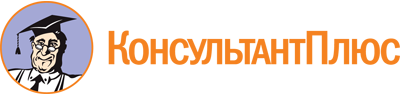 Постановление Правительства Республики Хакасия от 19.05.2017 N 242
(ред. от 12.01.2023)
"Об утверждении Порядка определения объема и предоставления субсидии из республиканского бюджета Республики Хакасия некоммерческим организациям, не являющимся государственными (муниципальными) учреждениями, оказывающим социальные услуги в форме социального обслуживания на дому"Документ предоставлен КонсультантПлюс

www.consultant.ru

Дата сохранения: 23.06.2023
 Список изменяющих документов(в ред. Постановлений Правительства Республики Хакасияот 04.06.2018 N 263, от 10.12.2021 N 640, от 26.10.2022 N 641,от 12.01.2023 N 07)Список изменяющих документов(в ред. Постановлений Правительства Республики Хакасияот 10.12.2021 N 640, от 26.10.2022 N 641, от 12.01.2023 N 07)Действие пп. "б" п. 2.3 приостанавливалось до 01.01.2023 Постановлением Правительства Республики Хакасия от 26.10.2022 N 641.Список изменяющих документов(в ред. Постановлений Правительства Республики Хакасияот 26.10.2022 N 641, от 12.01.2023 N 07)Nп/пОписание социальной услугиПодушевой норматив финансирования социальных услуг на одного получателя с 01.09.2022, рублейПодушевой норматив финансирования социальных услуг на одного получателя с 01.01.2023, рублей1234Социально-бытовые услугиСоциально-бытовые услугиСоциально-бытовые услугиСоциально-бытовые услуги1Покупка за счет средств получателя социальных услуг и доставка на дом продуктов питания, промышленных товаров первой необходимости, средств санитарии и гигиены, средств ухода, книг, газет, журналов4284,04391,102Помощь в приготовлении пищи4508,04620,243Оплата за счет средств получателя социальных услуг жилищно-коммунальных услуг и услуг связи588,0602,644Сдача за счет средств получателя социальных услуг вещей в стирку, химчистку, ремонт, обратная их доставка378,0387,455Покупка за счет средств получателя социальных услуг топлива, топка печей, обеспечение водой (в жилых помещениях без центрального отопления и (или) водоснабжения)5280,05412,06Организация помощи в проведении ремонта жилых помещений597,7612,757Обеспечение кратковременного присмотра за детьми1531,21569,488Уборка жилых помещений4277,24384,309Помощь в обработке и уходе за приусадебным участком1586,21625,8010Предоставление гигиенических услуг лицам, не способным по состоянию здоровья самостоятельно осуществлять за собой уход2100,02152,5011Отправка за счет средств получателя социальных услуг почтовой корреспонденции145,8149,4012Помощь в приеме пищи (кормление)3108,03185,7013ИТОГО28384,129093,36Социально-медицинские услугиСоциально-медицинские услугиСоциально-медицинские услугиСоциально-медицинские услуги14Выполнение процедур, связанных с организацией ухода, наблюдением за состоянием здоровья получателей социальных услуг (измерение температуры тела, артериального давления, контроль за приемом лекарственных препаратов и другое)1512,01549,4415Оказание содействия в проведении оздоровительных мероприятий1260,01291,4016Систематическое наблюдение за получателями социальных услуг в целях выявления отклонений в состоянии их здоровья1014,71040,2517Проведение мероприятий, направленных на формирование здорового образа жизни535,8549,1818Проведение занятий по адаптивной физической культуре535,8549,1819Консультирование по социально-медицинским вопросам (поддержание и сохранение здоровья получателей социальных услуг, проведение оздоровительных мероприятий, выявление отклонений в состоянии их здоровья)588,0602,7620Предоставление услуг сиделки (помощника по уходу)3352,693436,5121ИТОГО8798,999018,72Социально-психологические услугиСоциально-психологические услугиСоциально-психологические услугиСоциально-психологические услуги22Социально-психологическое консультирование (в том числе по вопросам внутрисемейных отношений)397,0406,9523Социально-психологический патронаж2516,42579,4024Оказание консультационной психологической помощи анонимно (в том числе с использованием телефона доверия)76,778,6225ИТОГО2990,13064,97Социально-педагогические услугиСоциально-педагогические услугиСоциально-педагогические услугиСоциально-педагогические услуги26Обучение практическим навыкам общего ухода за тяжелобольными получателями социальных услуг, получателями социальных услуг, имеющими ограничения жизнедеятельности, в том числе за детьми-инвалидами306,0313,6227Организация помощи родителям и иным законным представителям детей-инвалидов, воспитываемых дома, в обучении таких детей навыкам самообслуживания, общения, направленным на развитие личности460,2471,7228Социально-педагогическая коррекция, включая диагностику и консультирование510,5523,2529Формирование позитивных интересов (в том числе в сфере досуга)510,5523,2530Организация досуга (праздники, экскурсии и другие культурные мероприятия)459,3470,7931ИТОГО2246,52302,63Социально-трудовые услугиСоциально-трудовые услугиСоциально-трудовые услугиСоциально-трудовые услуги32Проведение мероприятий по использованию трудовых возможностей и обучению доступным профессиональным навыкам153,1156,9333Оказание помощи в трудоустройстве76,678,5234Организация помощи в получении образования, в том числе профессионального образования, инвалидами (детьми-инвалидами) в соответствии с их способностями153,1156,9335ИТОГО382,8392,38Социально-правовые услугиСоциально-правовые услугиСоциально-правовые услугиСоциально-правовые услуги36Оказание помощи в оформлении и восстановлении утраченных документов получателей социальных услуг32,433,2137Оказание помощи в получении юридических услуг (в том числе бесплатно)71,473,1838Оказание помощи в защите прав и законных интересов получателей социальных услуг204,2209,3039ИТОГО308,0315,69Услуги в целях повышения коммуникативного потенциала получателей социальных услуг, имеющих ограничения жизнедеятельности, в том числе детей-инвалидов, во всех формах социального обслуживанияУслуги в целях повышения коммуникативного потенциала получателей социальных услуг, имеющих ограничения жизнедеятельности, в том числе детей-инвалидов, во всех формах социального обслуживанияУслуги в целях повышения коммуникативного потенциала получателей социальных услуг, имеющих ограничения жизнедеятельности, в том числе детей-инвалидов, во всех формах социального обслуживанияУслуги в целях повышения коммуникативного потенциала получателей социальных услуг, имеющих ограничения жизнедеятельности, в том числе детей-инвалидов, во всех формах социального обслуживания40Обучение инвалидов (детей-инвалидов) пользованию средствами ухода и техническими средствами реабилитации306,3313,9541Проведение социально-реабилитационных мероприятий в сфере социального обслуживания765,5784,6542Обучение навыкам поведения в быту и общественных местах306,3313,9543Оказание помощи в обучении навыкам компьютерной грамотности306,3313,9544ИТОГО1684,41726,5045ВСЕГО СТОИМОСТЬ СТАНДАРТА44794,8945914,251. Наименование некоммерческой организации2. Критерии отбора2. Критерии отбораРегистрация некоммерческой организации в качестве юридического лицаВключение некоммерческой организации в реестр поставщиков социальных услугСоответствие основных направлений деятельности некоммерческой организации целям, на достижение которых предоставляется субсидияНаличие квалифицированных кадров, способных осуществлять работу по предоставлению социальных услуг на домуНаличие опыта реализации социально значимых проектов на региональном уровнеОтсутствие задолженности по обязательным платежам перед бюджетами бюджетной системы Российской Федерации, в том числе бюджетами государственных внебюджетных фондовОтсутствие решения арбитражного суда о признании банкротства некоммерческой организации и об открытии конкурсного производства, ненахождение некоммерческой организации в процессе ликвидации, реорганизации в соответствии с законодательствомОтсутствие фактов допущения некоммерческой организацией ранее нецелевого использования средств бюджета Республики Хакасия, нарушения условий, установленных при предоставлении субсидии из республиканского бюджета Республики Хакасия, невозврата их в доход республиканского бюджета Республики Хакасия3. Планируемый размер субсидии, тыс. рублейСписок изменяющих документов(в ред. Постановления Правительства Республики Хакасияот 26.10.2022 N 641)N п/пНаименование статьи расходовОбъем субсидии, рублей1231Прямые расходы1.1Оплата труда персонала, предоставляющего социальные услуги на дому1.2Начисления на выплаты по оплате труда персонала, предоставляющего социальные услуги на дому1.3Общехозяйственные расходы1.3.1Увеличение стоимости материальных запасов1.4Прочие расходы, непосредственно связанные с предоставлением социальных услуг на дому2Косвенные расходы2.1Расходы на оплату труда управленческого персонала и бухгалтера2.2Начисления на выплаты по оплате труда управленческого персонала и бухгалтера2.3Косвенные общехозяйственные расходы2.3.1Услуги связи2.3.2Транспортные услуги2.3.3Коммунальные услуги2.3.4Арендная плата за пользование имуществом2.3.5Работы, услуги по содержанию имущества2.3.6Прочие работы, услуги2.3.7Увеличение стоимости основных средств2.3.8Увеличение стоимости материальных запасов2.3.9Оплата налогов и сборов, государственных пошлин, почтовых расходов, банковского обслуживания3ИТОГО